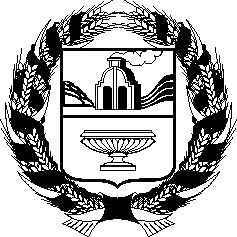 АЛТАЙСКОЕ КРАЕВОЕ ЗАКОНОДАТЕЛЬНОЕ СОБРАНИЕПОСТАНОВЛЕНИЕг. БарнаулВ соответствии со статьей 73 Устава (Основного Закона) Алтайского края Алтайское краевое Законодательное Собрание ПОСТАНОВЛЯЕТ:1. Принять закон Алтайского края «О внесении изменений в статью 2 закона Алтайского края «О регулировании отдельных отношений в области оборота земель сельскохозяйственного назначения». 2. Направить указанный Закон Губернатору Алтайского края для подписания и обнародования в установленном порядке.№О законе Алтайского края «О внесении  изменений  в  статью 2 закона Алтайского края «О регулировании отдельных отношений в области оборота земель сельскохозяйственного назначения»ПроектПредседатель Алтайского краевогоЗаконодательного Собрания А.А. Романенко